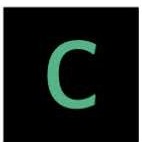 Sara Cory389-249-6292saracoryz@icloud.com Summerville, GA30747SUMMARYI'm nice and respectful to customers.SKILLS EXPERIENCESales Representative Summerville, FLORIDA McDonald's/ Sep 2022 toApr 2023Developed key customer relationships to increase sales.Scheduled equipment usewith managers, using information about daily menus to help coordinate cooking times.Sales Representative Summerville, FLORIDAKFC Restaurant/ Dec 2021 to Feb 2022Developed keycustomer relationships to increase sales. Answered productquestions with up-to-date knowledge of sales and promotions.Placed orders and answered customer questions in-person, through emailand over phone to maximize customer service.EDUCATION AND TRAINING